Конкурсная работа воспитателя МБДОУ д/с № 6 Зарянова Т. И.Тема: «Здоровячок наш речевичек!»Отчет о проделанной работе  Данный проект разработан с целью создания системной работы по формированию ценности здоровья и здорового образа жизни.Проанализировав все вышесказанное, можно сделать вывод, что здоровьесберегающая технология – это целостная система воспитательно-оздоровительных, коррекционных и профилактических мероприятий, направленных на воспитание личностных качеств, способствующих формированию осознанного и ценностного отношения к своему здоровью, его сохранению и укреплению, которые осуществляются в процессе взаимодействия ребенка, его родителей, педагога и медицинских работников.Здоровье ребенка можно определить, как совокупность физического, психического, интеллектуального и социального развитий. Развитие ребенка тесно связано с образом жизни семьи. Следовательно, от семейного микроклимата во многом зависит и эффективность педагогических воздействий. Ребёнок более податлив воспитательным влияниям, если растёт в атмосфере дружбы, доверия, взаимных симпатий.Приложение №1Результаты коррекционной работы по звукопроизношениюПриложение №2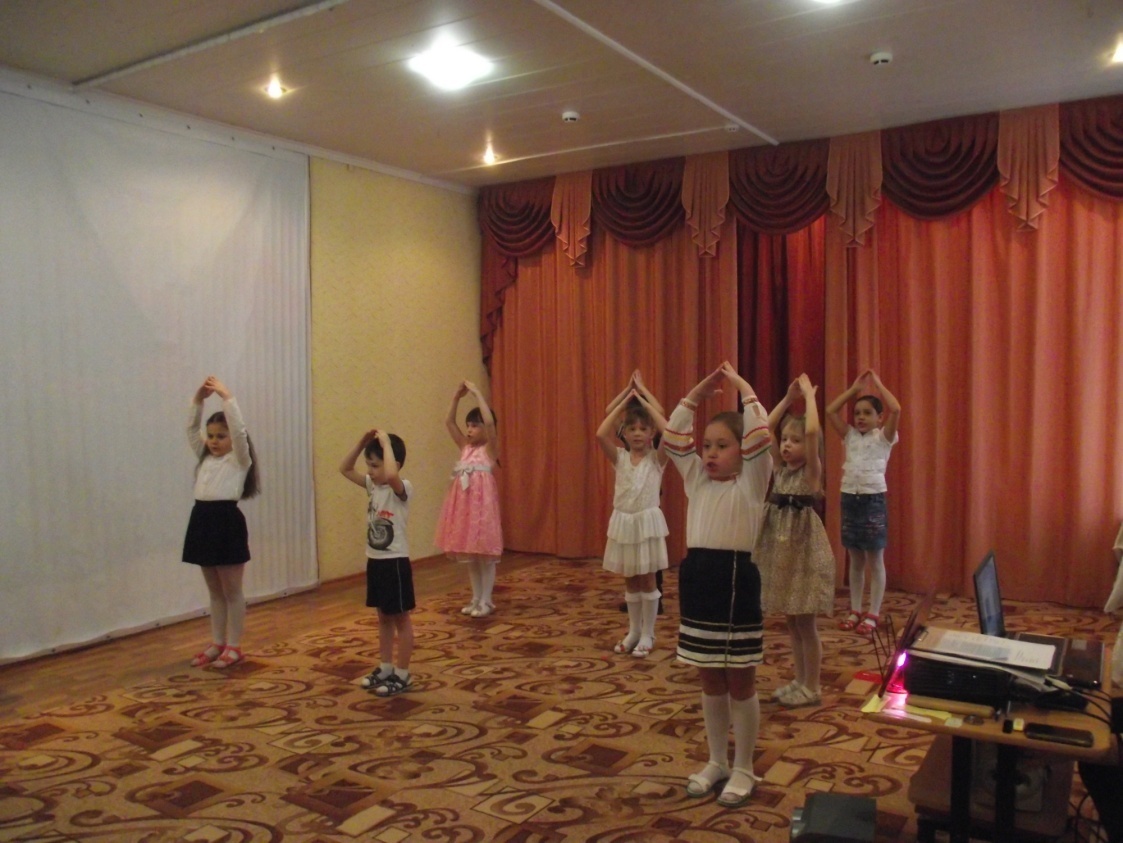 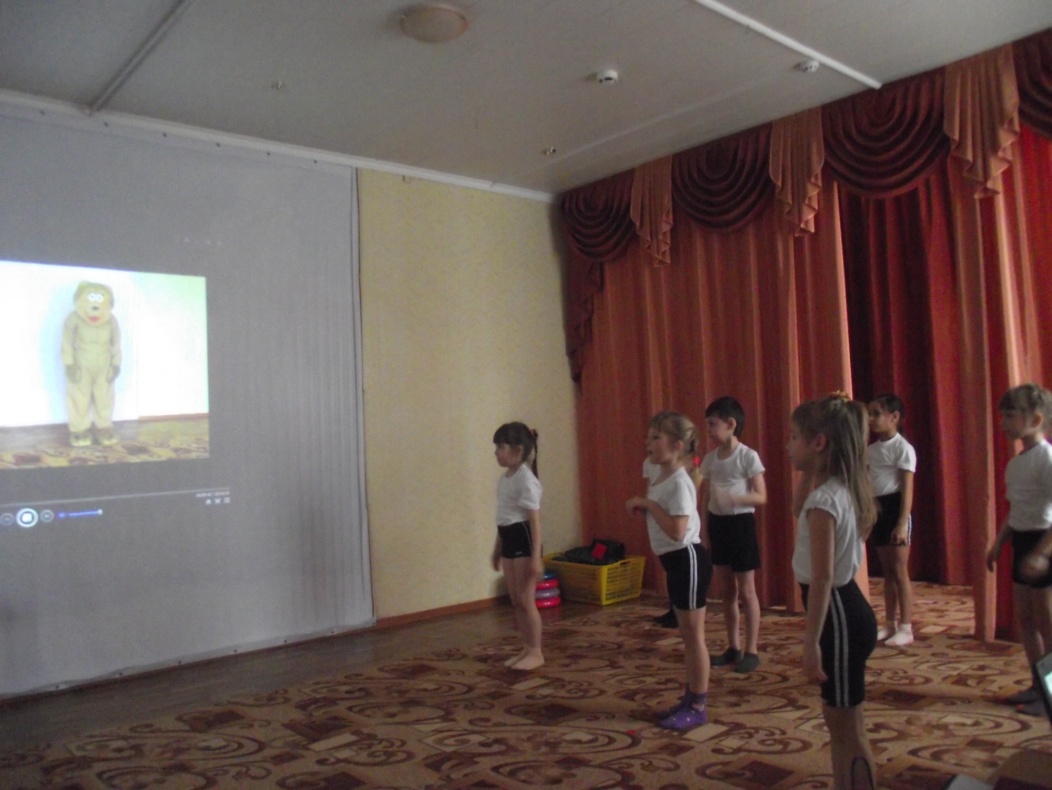 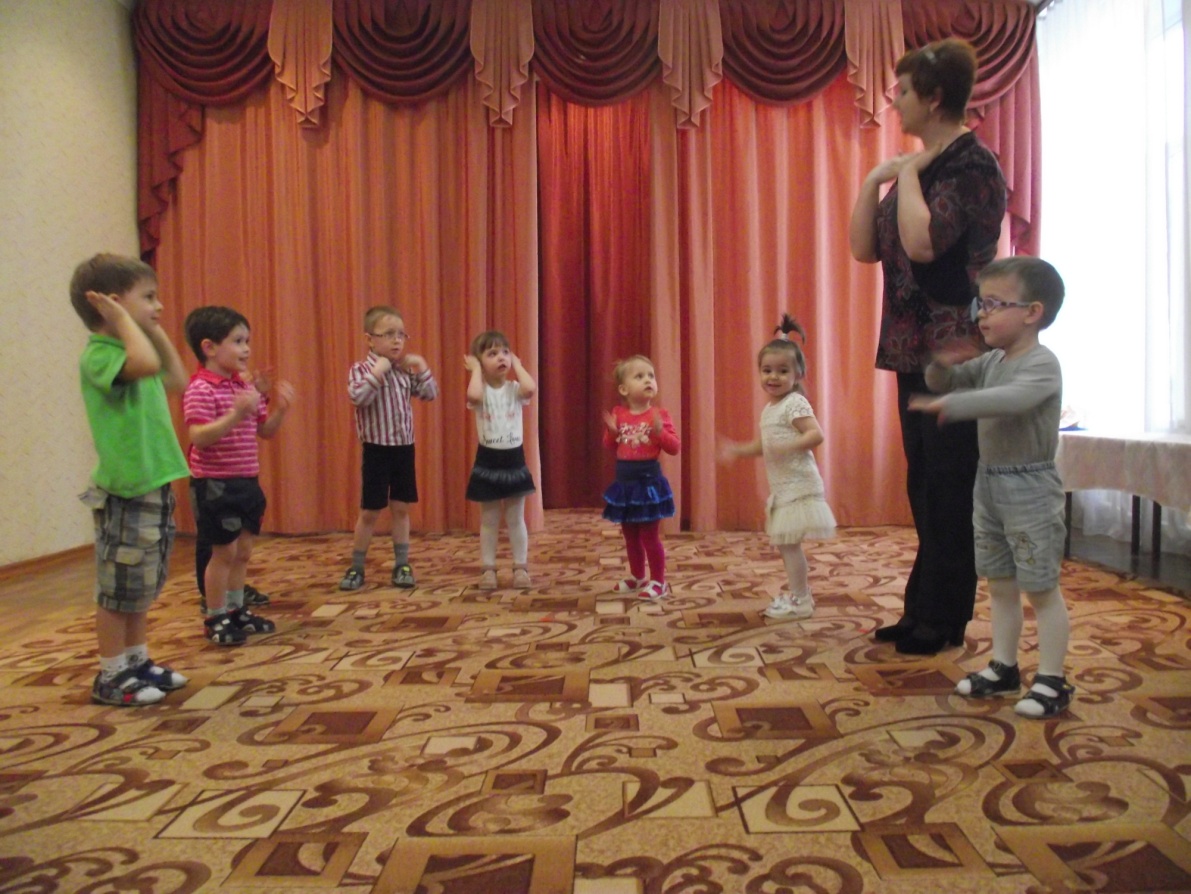 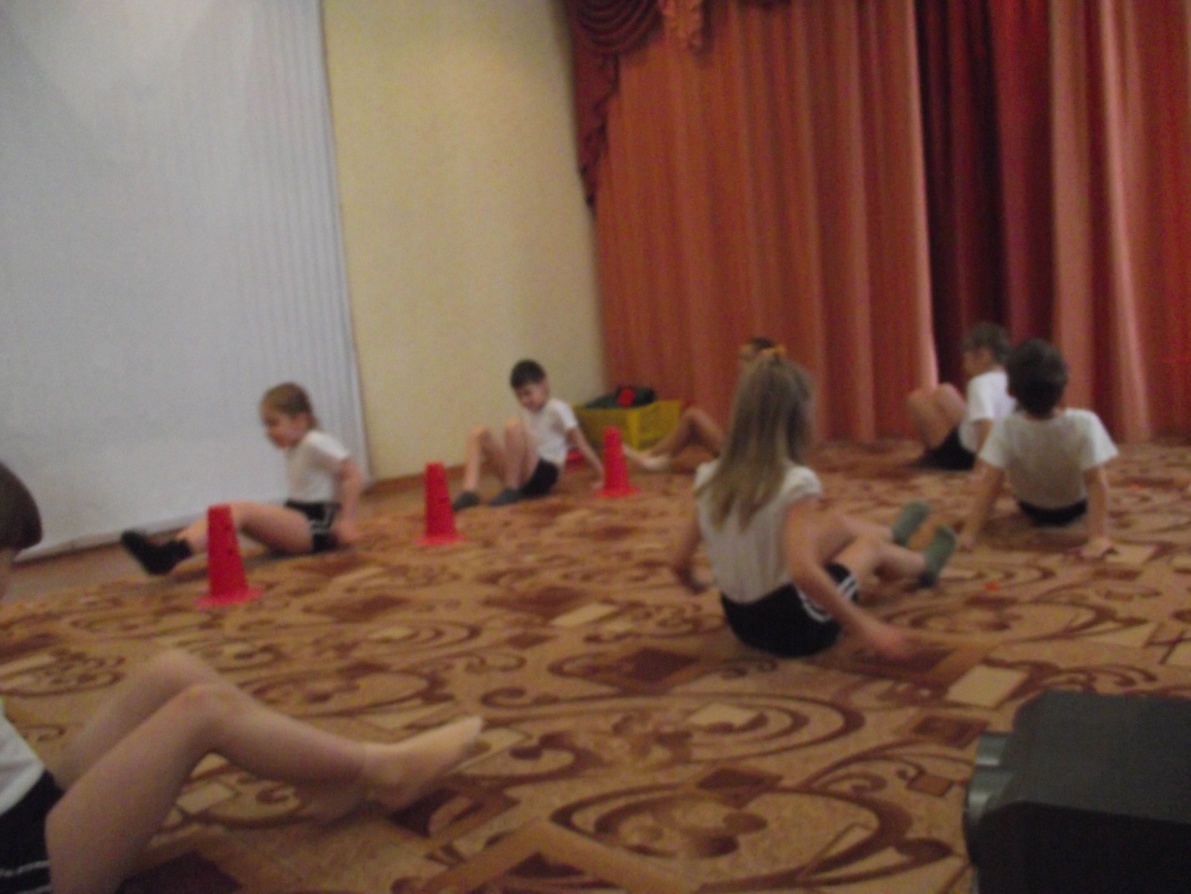 Ф.И.О. автора, название учебного заведенияЗарянова Татьяна Ивановна,Муниципальное бюджетное дошкольное образовательное учреждение детский сад № 6Адрес ДООКраснодарский край, г. Тимашевск, микрорайон Садовод, переулок Тургенева, 1Степень готовностиРеализованСроки реализацииСентябрь – декабрь 2020 г.Тема проектаЗдоровячек наш речевичек!Актуальность проектаЗдоровьесберегающие технологии, применяемые в коррекционной работеЦель проектаСоздание условий, обеспечивающих овладение ребёнком нормами устной речи, способствующих развитию коммуникативных способностей ребёнка в соответствии с возрастными возможностями.Задачи проекта-Повысить результативность воспитательнообразовательного и коррекционного процессов;- Сохранить и укрепить здоровье детей с ТНР;-Стимулировать работоспособность, способствоватьвосстановлению сил, снятия напряжения;-Создать благоприятную психоэмоциональнуюатмосферу, поддержать психологическое здоровье;- Пропагандировать здоровый образ жизни.Планирование деятельности 1.Дыхательная гимнастика – система упражнений на развитие речевого дыхания.Цель: формирование правильного речевого дыхания (короткий вдох и длительный выдох). Дыхательные упражнения позволяют очистить слизистую оболочку дыхательных путей и улучшают дренажную функцию бронхов, укрепляют дыхательную мускулатуру, самочувствие ребёнка становится лучше. Каждое занятие начинается с упражнений на активизацию дыхания, на формирование стереотипа правильного физиологического и речевого дыхания. Детям предлагаются следующие задания: сдуть ватку с ладошки, выдувать мыльные пузыри, подуть в трубочку, находящуюся в воде, подуть на вертушку и т.д.2.Артикуляционная гимнастика. Даже самые простые движения всех органов артикуляции оказывает благотворное влияние на чёткость произношения звуков, координацию движений. Упражнения преподносятся детям в игровой форме, не утомляют детей, не вызывают негативных реакций и отказа от выполнения в случае неудачи. Например, для некоторых детей широко открыть рот и удержать данную позу – трудная задача. Это упражнение нужно связывать с определённым образом, вызывая у детей интерес, устойчивость внимания: «рыбка открывает рот и ловит корм», движения языка влево-вправо дети с удовольствием выполняют, когда даются такие задания: «собака виляет хвостиком»,«лиса заметает следы» и т.п.3.Фонетическая ритмика – это система упражнений, в которой различные движения (корпуса, головы, рук, ног) сочетаются с произнесением определённого речевого материала (звуков, слогов, слов или фраз). Цель: соединить работу речедвигательного и слухового анализаторов с развитием общей моторики; развивать фонематический слух и использовать его в ходе формирования и коррекции произносительных навыков.4.Пальчиковая гимнастика. Кончики пальцев рук – это «второй мозг». Великий немецкий философ И. Кант писал, что рука является вышедшим наружу головным мозгом. Многочисленные исследования подтвердили, что уровень развития речи зависит от степени сформированности тонких движений пальцев рук. Развитие мелкой моторики является мощным тонизирующим фактором. Тренировать пальцы рук можно с использованием различных предметов: прищепок, пуговиц, пробок и т.д. Пальчиковые игры очень важны, так как требуют участия обеих рук, их согласованных действий, что способствует синхронной работе обоих полушарий, а значит развитию мышления.5.Точечный массаж – это воздействие на биологически активные точки (БАТ). БАТ – это небольшой участок кожи и подкожной основы, в которых имеется комплекс взаимосвязанных микроструктур (сосуды, нервы, клетки соединительной ткани), благодаря чему здесь создаётся биологически активная зона. Она оказывает влияние на образование связей между данным участком кожи и определённым внутренним органом. Точечный массаж – это воздействие на БАТ пальцами. Детям в возрасте до 3-х лет  за сеанс используют 4-6 БАТ, воздействие на точку -30 секунд, детям от 3 до 5 лет используют 6-8 БАТ, время воздействия на точку-1 минута. Принцип, по которому выбирается приём воздействий, прост:он определяется состоянием мускулатуры (гипо- или гипертонус). В работе используются 2 приёма: расслабляющий  и возбуждающий.6. Музыкотерапия – это воздействие музыки на человека с терапевтическими целями. Музыкотерапия  – это лекарство, которое слушают. Медиками установлено, что приятные эмоции, вызываемые музыкой, повышают тонус коры головного мозга, улучшают обмен веществ, стимулируют дыхание, кровообращение.7. Биоэнергопластика– это соединение движений органов артикуляционного аппарата с движениями кистей и пальцев рук. Основной принцип биоэнергопластики – это сопряжённая работа кистей, пальцев рук и артикуляционного аппарата, где движения рук имитируют движения речевого аппарата.8.Гимнастика для глаз.У многих воспитанников дома ребёнка есть проблемы со зрением: косоглазие, астигматизм, частичная атрофия зрительного нерва и др. Поэтому детям необходима тренировка глаз для сохранения и улучшения зрения, профилактики глазных заболеваний. Пальминг(автор - У.Бейтс) является разновидностью гимнастики для глаз, помогает им отдохнуть. Используется после зрительных нагрузок. Дети самостоятельно или с помощью взрослого растирают ладони до ощущения тепла. После этого ладони кладут на закрытые глаза так, чтобы центр ладони пришелся как раз на глаз. Держать ладони на глазах необходимо 2-3 минуты. В это время педагог может включить  спокойную и приятную музыку или прочитать потешку или стихи. Гимнастика для глаз расширяет поле зрения, улучшает восприятие и остроту зрения.9.Развитие общей моторики (Физминутки)Разработаны специальные комплексы физминуток (с 2-х лет согласно лексической теме).10.Су Джок терапия.Стимуляция БАТ, расположенных на кистях рук и стопах. Воздействие на точки стоп осуществляется во время хождения детьми по ребристым дорожкам, по дорожкам с разными наполнителями и т.д. На коррекционных занятиях происходит стимуляция БАТ, расположенных на пальцах рук при помощи различных приспособлений (массажные мячики, грецкие орехи,шарики, сосновые шишки).11.Психогимнастика – это метод психотерапии, который использует движение в качестве средств коммуникации. Эта методика позволяет выражать свои переживания, изображать эмоции с помощью движения, мимики, пантомимы.12.Релаксация. Релаксационные  упражнения  обеспечивают эмоциональное благополучие детей, снимают напряжение. Для формирования эмоциональной стабильности ребёнка важно научить управлять своим телом. С этой целью в работе используются  специально подобранные упражнения на расслабление отдельных частей тела и всего организма.  Например: «Представьте себе, что сейчас лето. На улице светит яркое солнышко. Поднимите руки к нему, вам тепло, приятно (расслабились). Спряталось солнышко, подул ветерок. Сожмитесь в комочек, покажите, как вам холодно( напряжение). Опять светит солнышко (расслабились).Расслабляясь, возбуждённые, беспокойные дети постепенно становятся более уравновешенными, внимательными и терпеливыми. Дети заторможенные, скованные, вялые и робкие приобретают уверенность, бодрость, свободу в выражении своих чувств и мыслей. Такая система работы позволяет ребёнку сбрасывать излишки напряжения и восстанавливать равновесие, тем самым  сохраняя психическое здоровье.Разработка плана социально значимых мероприятий- Подбор методической литературы;- Организация «Совета» с дошкольниками;- Оформление методических пособий;-Подбор детской литературы, музыкальных произведений, мультфильмов;- Проведение игровой деятельности по теме;- Консультирование у медицинской сестры детского сада;- Совместная работа с родителямиЦелевая аудитория Дети старшего дошкольного возрастаПоследовательность работы по направлениям1.Проведение консультаций для воспитателей «Комплекс артикуляционной гимнастики для каждой группы звуков», «Профилактика речевых нарушений», «Пальчиковая гимнастика в театрализованной деятельности как средство профилактики речевых нарушений».2. Консультация для музыкального руководителя «Использование логоритмики на музыкальных занятиях».3. Консультация для инструктора физической культуры «Подвижные игры для детей с речевыми нарушениями».4. Проведение мастер-классов для воспитателей «Сказкотерапия как средство развития речи детей дошкольного возраста», «Правополушарное рисование», «Игры в ладушки», «Игры с палочками».5. Изготовление буклета для педагогов и родителей «Современные здоровьесберегающие технологии в работе учителя-логопеда с детьми дошкольного возраста»6. Проведение консультаций для родителей «Дыхательная гимнастика – основа правильной речи», «Артикуляционная гимнастика дома».7. Изготовление картотек (комплексов упражнений) «Развитие высших психических функций», «Дыхательная гимнастика», «Пальчиковая гимнастика», «Зрительная гимнастика», «Физминутки».8. Использование традиционных и нетрадиционных приёмов здоровьесбережения на логопедических занятиях.Методы реализации проекта- Игровые;- Словесные;- Наглядные- Презентация;- Личный пример;- Поощрение.Ожидаемые результатыВ ходе подготовки и реализации проекта у детей повысится результативность в процессе воспитательно-образовательного и коррекционного процессов;-правильное речевое дыхание у детей;-сформированные движения пальцев рук, общая моторика;-положительная динамика в развитии всех сторон речи воспитанника;-отсутствие напряжения и скованности у детей;-улучшение соматического здоровья детей, посещающих логопедический пункт;-повышение интереса у родителей к данному вопросу;-использование родителями здоровьесберегающих технологий в общении с детьми.Метод оценки результата- проведение мониторинга и диагностики для составления речевых профилей детей;-  анализ проделанной работы: определяются трудности, слабые места проекта.- оформление презентации проекта, показ презентации на педсовете и размещение на сайте материалов из опыта работы.- практический материал по реализации проекта (картотеки)Подведение итоговВ результате проводимой работы у детей повысилась двигательная и речевая активность, развились двигательные функции глаз, нормализовалось речевое дыхание, повысилась познавательная активность, улучшилось психоэмоциональное состояние и здоровье детей.